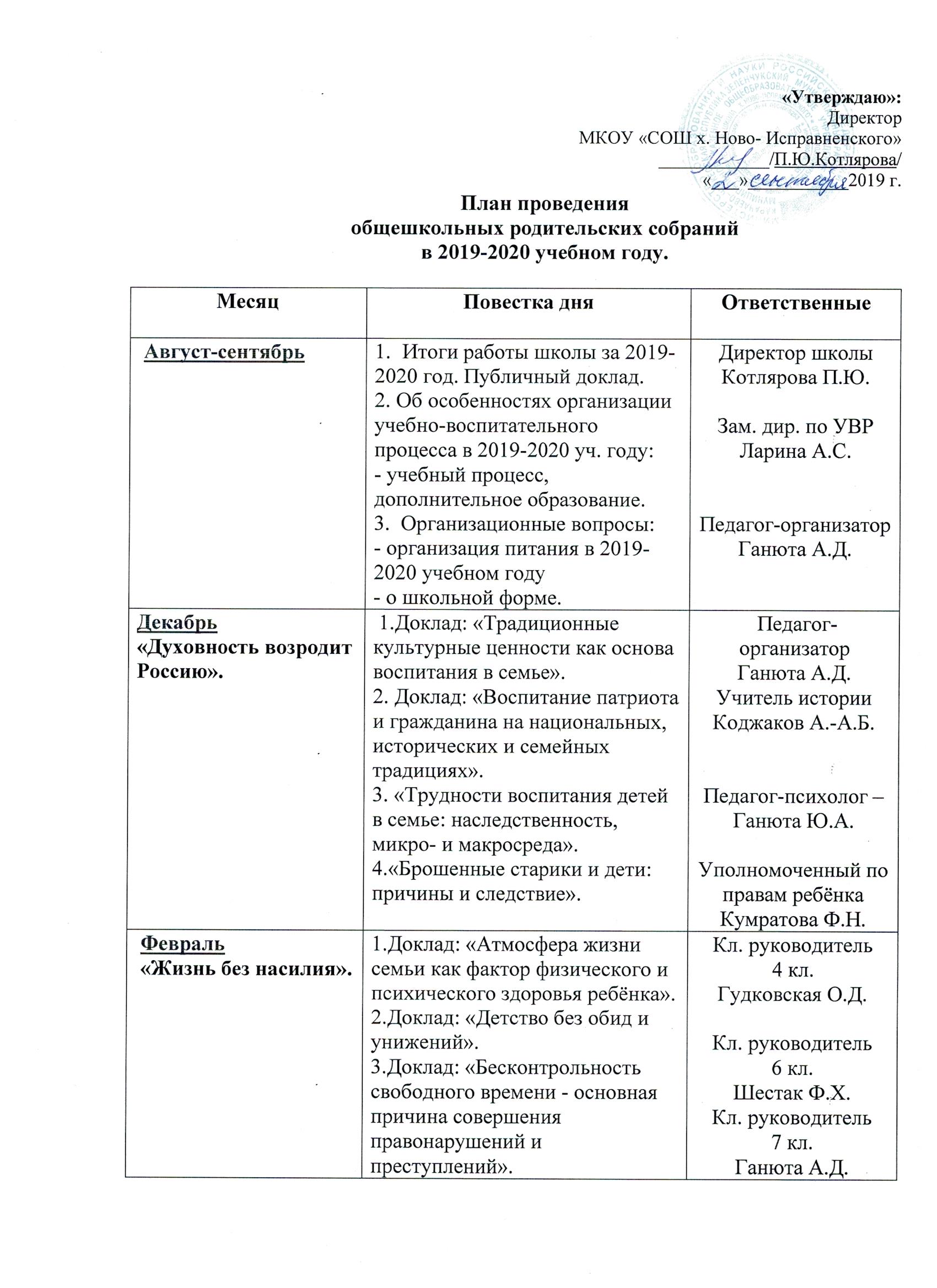 Педагог-организатор: _________ /А.Д.Ганюта/Май«Семья и школа. Итоги партнёрства».«Организация летнего отдыха и досуга детей в семье».«Безопасность обучающихся».1.Анализ работы МКОУ «СОШ х. Ново - Исправненского» за 2019-2020 учебный год. 2.Организация свободного времени обучающихся во время летних каникул. 3.Безопасность обучающихся. Формирование у родителей ответственности за навыки безопасного поведения у детей. 4.Перспективы развития школы в следующем учебном году. 5.Разное.зам. дир. по УВР Ларина А.С.Педагог-организаторГанюта А.Д.Учитель ОБЖБайрамкулов А.Х-М. Директор школыКотлярова П.Ю.